Publicado en Madrid el 28/09/2020 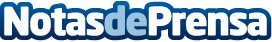 "Diario de un nefelibata" el libro definitivo sobre los fenómenos atmosféricos en AsturiasJavier Martínez de Orueta ha publicado el libro "Diario de un nefelibata" con la Editorial ZasbookDatos de contacto:Josué911 90 39 68Nota de prensa publicada en: https://www.notasdeprensa.es/diario-de-un-nefelibata-el-libro-definitivo Categorias: Imágen y sonido Artes Visuales Literatura http://www.notasdeprensa.es